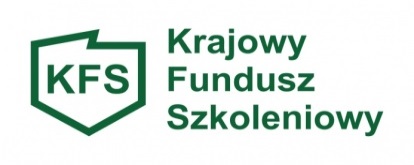 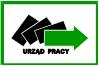 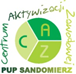 KRYTERIA PRZYZNAWANIA ŚRODKÓW NA DOFINANSOWANIE KSZTAŁCENIA USTAWICZNEGO 
Z KRAJOWEGO FUNDUSZU SZKOLENIOWEGO 
W POWIATOWYM URZĘDZIE PRACY W SANDOMIERZU W 2018r.Podstawa prawna:
- Ustawa z dnia 20 kwietnia 2004r. o promocji zatrudnienia i instytucjach rynku pracy (tekst jednolity Dz. U. z 2017r. poz. 1065 z późn. zm.);
- Rozporządzenie Ministra Pracy i Polityki Społecznej z dnia 14 maja 2014r. w sprawie przyznawania środków z Krajowego Funduszu Szkoleniowego (Dz. U. z 2014r. poz. 639 z późn. zm.);
- Ustawa z dnia 30 kwietnia 2004r. o postępowaniu w sprawach dotyczących pomocy publicznej 
(Dz. U. z 2016r. poz. 1808 z późn. zm.);
- Rozporządzenie Rady Ministrów z dnia 29 marca 2010r. w sprawie zakresu informacji przedstawianych przez podmiot ubiegający się o pomoc de minimis (Dz. U. z 2010r. Nr 53, poz. 311, 
z późn. zm.);
- Rozporządzenie Rady Ministrów z dnia 11 czerwca 2010r. w sprawie informacji składanych przez podmioty ubiegające się o pomoc de minimis w rolnictwie lub rybołówstwie (Dz. U. z dnia 
6 lipca 2010r.);
- Rozporządzenie Komisji (UE) nr 1407/2013 z dnia 18 grudnia 2013r. w sprawie stosowania art. 107
i 108 Traktatu o funkcjonowaniu Unii Europejskiej do pomocy de minimis (Dz. Urz. UE L 352 
z 24.12.2013, str. 1 i 9);
- Ustawa z dnia 2 lipca 2004r. o swobodzie działalności gospodarczej (Dz. U. z 2017r. poz. 2168);- Ustawa z dnia 27 sierpnia 2009r. o finansach publicznych (tekst jednolity Dz. U z 2017r. poz. 2077 
z późn. zm.);
- Ustawa z dnia 23 kwietnia 1964r. Kodeks Cywilny (tekst jednolity Dz. U. z 2017r. poz. 1132 z późn. zm.);- Ustawa z 13 października 1998r. o systemie ubezpieczeń społecznych (Dz. U. z 2016r. poz. 963 
z późn. zm.).§1SŁOWNICZEK POJĘĆIlekroć w niniejszych zasadach mowa jest o:  Staroście – należy przez to rozumieć Starostę Sandomierskiego;Dyrektor - należy przez to rozumieć Dyrektora PUP działającego z upoważnienia Starosty Sandomierskiego;PUP – należy przez to rozumieć Powiatowy Urząd Pracy w Sandomierzu;KFS - oznacza to Krajowy Fundusz Szkoleniowy; Pracodawcy - oznacza to jednostkę organizacyjną, chociażby nie posiadała osobowości prawnej, 
a także osobę fizyczną, jeżeli zatrudniają one co najmniej jednego pracownika. Osoba prowadząca działalność gospodarczą niezatrudniająca żadnego pracownika nie jest pracodawcą i nie może ubiegać się o środki z KFS;Pracowniku - oznacza to osobę fizyczną zatrudnioną przez pracodawcę na podstawie umowy 
o pracę, powołania, wyboru, mianowania lub spółdzielczej umowy o pracę. Pracownikiem jest tylko osoba wykonująca pracę w ramach stosunku pracy;Mikroprzedsiębiorcy - należy przez to rozumieć przedsiębiorcę, który w co najmniej jednym 
z dwóch ostatnich lat obrotowych zatrudniał średniorocznie mniej niż 10 pracowników                                                                        oraz osiągnął roczny obrót netto ze sprzedaży towarów, wyrobów i usług oraz operacji finansowych nieprzekraczający równowartości w złotych 2 milionów euro, lub sumy aktywów jego bilansu sporządzonego na koniec jednego z tych lat nie przekroczyły równowartości w złotych 2 milionów euro (art. 104 ustawy z dnia 2 lipca 2004r. o swobodzie działalności gospodarczej); Małym przedsiębiorstwie - należy przez to rozumieć przedsiębiorstwo zatrudniające mniej niż 50 pracowników i którego roczny obrót lub całkowity bilans roczny nie przekracza 10 milionów euro;Średnim przedsiębiorstwie - oznacza to przedsiębiorstwo zatrudniające mniej niż 250 pracowników i którego roczny obrót nie przekracza 50 milionów euro lub całkowity bilans roczny nie przekracza 43 milionów euro. Liczbę pracowników mierzy się w rocznych jednostkach pracy (RJP), tj. liczbę osób, które pracowały na pełny etat w danym przedsiębiorstwie lub w jego imieniu w ciągu całego rozpatrywanego roku rozliczeniowego. Pracę osób, które nie przepracowały całego roku lub pracowały w niepełnym wymiarze godzin, liczy się jako ułamek RJP. Nie wlicza się pracy stażystów lub uczniów odbywających szkolenie zawodowe w ramach stażu lub kształcenia zawodowego, ani też urlopów macierzyńskich i wypoczynkowych;Przeciętnym wynagrodzeniu - należy przez to rozumieć przeciętne miesięczne wynagrodzenie 
w gospodarce narodowej w poprzednim kwartale od pierwszego dnia następnego miesiąca 
po ogłoszeniu przez Prezesa Głównego Urzędu Statystycznego w Dzienniku Urzędowym Rzeczypospolitej Polskiej „Monitor Polski”;Wniosku – należy przez to rozumieć wniosek o dofinansowanie kosztów kształcenia ustawicznego pracowników i pracodawcy ze środków Krajowego Funduszu Szkoleniowego; Organizatorze kształcenia - oznacza to instytucję szkoleniową lub uczelnię, której pracodawca zleci lub powierzy przeprowadzenie szkolenia, kursu, egzaminu lub studiów podyplomowych; Kursie - należy przez to rozumieć rodzaj pozaszkolnego szkolenia, mającego na celu uzyskanie, uzupełnienie lub doskonalenie umiejętności i kwalifikacji zawodowych lub ogólnych potrzebnych do wykonywania pracy - zaplanowane i zrealizowane przez instytucję szkoleniową w określnym czasie, według ustalonego programu;Kształceniu ustawicznym - oznacza to działania, na które składają się:określenie potrzeb pracodawcy w zakresie kształcenia ustawicznego w związku z ubieganiem się o sfinansowanie tego kształcenia ze środków KFS,kursy i studia podyplomowe realizowane z inicjatywy pracodawcy lub za jego zgodą, egzaminy umożliwiające uzyskanie dokumentów potwierdzających nabycie umiejętności, kwalifikacji lub uprawnień zawodowych,badania lekarskie i psychologiczne wymagane do podjęcia kształcenia lub pracy zawodowej 
po ukończonym kształceniu, ubezpieczenie od następstw nieszczęśliwych wypadków w związku z podjętym kształceniem. Polisa ubezpieczeniowa dla uczestników kształcenia ustawicznego może być zawarta w zakresie ograniczonym i dotyczyć ubezpieczenia w drodze do i z miejsca kształcenia oraz w okresie odbywania się samego kształcenia.Pomocy de minimis –  oznacza to pomoc przyznaną temu samemu podmiotowi gospodarczemu
w okresie 3 lat podatkowych (lata obrotowe stosowane przez przedsiębiorstwo w danym państwie członkowskim), która łącznie z pomocą udzieloną na podstawie wniosku nie przekroczy równowartości 200 000 euro, w stosunku do podmiotu prowadzącego działalność zarobkową 
w zakresie drogowego transportu towarów 100 000 euro oraz w stosunku do przedsiębiorstwa prowadzącego działalność w zakresie produkcji produktów rolnych 15 000 euro. 
Wartość pomocy jest wartością brutto, tzn. że nie uwzględnia się potrąceń z tytułu podatków ani innych opłat;Usługodawcy – oznacza to realizatora lub organizatora działań obejmujących kształcenie ustawiczne, w rozumieniu art. 69a ustawy o promocji zatrudnienia i instytucjach rynku pracy. § 2WARUNKI PRZYZNAWANIA ŚRODKÓW Z KFS Krajowy Fundusz Szkoleniowy jest funduszem przeznaczonym na finansowanie działań na rzecz kształcenia ustawicznego pracowników i pracodawców. Priorytety wydatkowania środków KFS w roku 2018 przyjęte przez Ministra Rodziny Pracy i Polityki Społecznej to:Priorytet 1.Wsparcie kształcenia ustawicznego w zidentyfikowanych w danym powiecie lub województwie zawodach deficytowych.Priorytet 2.Wsparcie kształcenia ustawicznego w związku z zastosowaniem w firmach nowych technologii 
i narzędzi pracy.Priorytet 3.Wsparcie kształcenia ustawicznego osób, które mogą udokumentować wykonywanie przez 
co najmniej 15 lat prac w szczególnych warunkach lub o szczególnym charakterze, a którym nie przysługuje prawo do emerytury pomostowej. Priorytety wydatkowania środków z rezerwy ogłoszone przez Radę Rynku Pracy na 2018 rok to: Priorytet 1. Wsparcie zawodowego kształcenia ustawicznego w zidentyfikowanych w danym powiecie 
lub województwie zawodach deficytowych.Priorytet 2.Wsparcie kształcenia ustawicznego osób po 45 roku życia.Zawody deficytowe będą identyfikowane na podstawie Barometru Zawodów 2018r. dla powiatu sandomierskiego oraz województwa świętokrzyskiego publikowanego na stronie: https://barometrzawodow.pl/swietokrzyskie. Pracodawca, który zamierza ubiegać się o środki na wsparcie kształcenia ustawicznego w ramach Priorytetu 2  Ministra Rodziny Pracy i Polityki Społecznej tj. Wsparcie kształcenia ustawicznego w związku z zastosowaniem w firmach nowych technologii i narzędzi pracy ,  powinien wykazać że:a) w ciągu jednego roku przed złożeniem wniosku zostały zakupione  nowe maszyny i urządzenia bądź wdrożone nowe  technologie i systemy przedstawiając dokument zakupu maszyn i urządzeń lubb) w ciągu trzech miesięcy po złożeniu wniosku zostaną zakupione nowe maszyny i urządzenia bądź wdrożone nowe technologii i systemy. W tym przypadku terminy wnioskowanych w tym zakresie szkoleń powinny być zaplanowane po planowanym terminie zakupu nowych maszyn i urządzeń oraz przedłożeniu w PUP dokumentów potwierdzających zakup maszyn i urządzeń. Wszystkie powyższe działania powinny być  zaplanowane w okresie trzech miesięcy po złożeniu wniosku.Wsparcie w ramach KFS realizowane jest przez starostę do wysokości uzyskanych w danym roku kalendarzowym środków, przeznaczonych na jego finansowanie.Wsparcie udzielane jest na wniosek pracodawcy i dotyczy kształcenia podejmowanego z inicjatywy lub za zgodą pracodawcy.Wysokość wsparcia wynosi:w przypadku mikroprzedsiębiorstw – 100% kosztów kształcenia ustawicznego, nie więcej jednak niż 300% przeciętnego wynagrodzenia w danym roku na jednego uczestnika,w przypadku pozostałych pracodawców – 80% kosztów kształcenia ustawicznego, nie więcej jednak niż 300% przeciętnego wynagrodzenia w danym roku na jednego uczestnika.Pracodawca może ubiegać się o finansowanie jeszcze nierozpoczętej formy kształcenia. 
Nie dopuszcza się finansowania kształcenia rozpoczętego przed złożeniem wniosku i podpisaniem umowy z pracodawcą oraz realizowanego poza granicami Polski. Wszystkie formy kształcenia ustawicznego wymienione we wniosku muszą rozpocząć się i w całości być wydatkowane w 2018r. Wniosek powinien być złożony w terminie co najmniej 40 dni przed planowanym rozpoczęciem kształcenia ustawicznego.Wnioski o przyznanie środków z KFS na finansowanie działań na rzecz kształcenia ustawicznego pracowników i pracodawców będą przyjmowane w terminie określonym przez PUP. Wniosek w Powiatowym Urzędzie Pracy w Sandomierzu mogą składać pracodawcy mający siedzibę lub prowadzący działalność gospodarczą na terenie powiatu sandomierskiego. Informacja o naborze wniosków od pracodawców na realizację kształcenia ustawicznego finansowanego ze środków KFS na dany rok kalendarzowy będzie ogłoszona niezwłocznie 
po uzyskaniu informacji o limicie środków KFS poprzez ogłoszenie na tablicy informacyjnej 
w siedzibie Urzędu oraz na stronie internetowej sandomierz.praca.gov.pl.Pracodawca zainteresowany uzyskaniem środków na finansowanie kosztów kształcenia ustawicznego pracowników i pracodawców składa w powiatowym urzędzie pracy kompletny 
„Wniosek o dofinasowanie kosztów kształcenia ustawicznego pracowników i pracodawcy 
ze środków Krajowego Funduszu Szkoleniowego” wraz z wymaganymi załącznikami. Wniosek wypełniony w sposób czytelny winien być złożony w formie papierowej. Przez datę złożenia wniosku rozumie się datę jego wpływu do PUP. Rozpatrywane są tylko wnioski pracodawców złożone w terminie naboru wraz z załącznikami wymaganymi zgodnie z § 5 ust. 2 rozporządzenia w sprawie przyznawania środków z Krajowego Funduszu Szkoleniowego.Wniosek podlega sprawdzeniu pod względem kompletności i zgodności wypełnionych danych 
we wniosku i załącznikach z obowiązującymi przepisami prawa i stanem faktycznym oraz między innymi w bazie CEIDG, KRS, RIS i Systemie Syriusz STD.Starosta powiadamia wnioskodawcę w formie pisemnej o sposobie rozpatrzenia wniosku. W przypadku negatywnego rozpatrzenia wniosku starosta uzasadnia odmowę dofinansowania 
ze środków KFS wnioskowanego kształcenia ustawicznego - od wniosku rozpatrzonego negatywnie nie przysługuje odwołanie.W przypadku, gdy wniosek jest wypełniony nieprawidłowo lub jest niekompletny wyznacza się pracodawcy termin nie krótszy niż 7 - dni i nie dłuższy niż 14 – dni na jego uzupełnienie.W przypadku niepoprawienia wniosku we wskazanym terminie lub niedołączenia załączników wskazanych we wniosku wniosek pozostawia się bez rozpatrzenia, o czym informuje się pisemnie pracodawcę. W sytuacjach budzących wątpliwości dopuszcza się negocjacje pomiędzy starostą a pracodawcą treści wniosku, w celu ustalenia ceny usługi kształcenia ustawicznego, liczby osób objętych kształceniem ustawicznym, realizatora usługi, programu kształcenia ustawicznego lub zakresu egzaminu, z uwzględnieniem zasady zapewnienia najwyższej jakości usługi oraz zachowania racjonalnego wydatkowania środków publicznych.Przy rozpatrywaniu wniosku uwzględnia się następujące warunki: a)	zgodność dofinansowywanych działań z ustalonymi priorytetami wydatkowania środków KFS na dany rok;b)	zgodność kompetencji nabywanych przez uczestników kształcenia ustawicznego z potrzebami lokalnego lub regionalnego rynku pracy;c)	koszty usługi kształcenia ustawicznego wskazanej do sfinansowania ze środków KFS 
w porównaniu z kosztami podobnych usług dostępnych na rynku;d)	posiadanie przez realizatora usługi kształcenia ustawicznego finansowanej ze środków KFS certyfikatów jakości oferowanych usług kształcenia ustawicznego;
e)	w przypadku kursów – posiadanie przez realizatora usługi kształcenia ustawicznego dokumentu, na podstawie którego prowadzi on pozaszkolne formy kształcenia ustawicznego;f)	plany dotyczące dalszego zatrudnienia osób, które będą objęte kształceniem ustawicznym finansowanym ze środków KFS;g)	możliwość sfinansowania ze środków KFS działań określonych we wniosku, z uwzględnieniem limitów, o których mowa w art. 109 ust. 2k i 2m ustawy.Wybór instytucji edukacyjnej prowadzącej kształcenie ustawiczne lub przeprowadzającej egzamin pozostawia się do wyłącznej decyzji pracodawcy. Zaleca się jednak, aby pracodawca kierował pracowników do instytucji szkoleniowych posiadających wpis do Rejestru Instytucji Szkoleniowych prowadzonego przez Wojewódzkie Urzędy Pracy właściwe ze względu na siedzibę instytucji szkoleniowej.Pracodawca zobowiązany do odpowiedniego wyboru oferty instytucji szkoleniowej do realizacji usługi kształcenia ustawicznego, która będzie konkurencyjna cenowo i merytorycznie w stosunku do ofert z innych instytucji szkoleniowych oferujących kursy o tożsamej tematyce. W sytuacjach budzących wątpliwości np. wskazanych cen kursów, które odbiegają od zazwyczaj spotykanych 
na rynku usług szkoleniowych, itp. PUP zastrzega sobie prawo wezwania pracodawcy do złożenia wyjaśnień i szczegółowego uzasadnienia kształcenia ustawicznego we wskazanej instytucji. Uzasadnienie niewystarczające lub nieprzekonujące może być podstawą do nieuwzględnienia wniosku pracodawcy.Kształcenie ustawiczne musi być przeprowadzone przez uprawnionych usługodawców. 
W zależności od formy prawnej są to instytucje świadczące usługi szkoleniowe, kształcenie ustawiczne, posiadające wpis do Centralnej Ewidencji i Informacji o Działalności Gospodarczej (CEIDG) lub Krajowego Rejestru Sądowego (KRS), w których zawarte jest określenie zgodnie 
z Polską Klasyfikacją Działalności (PKD) przedmiotu wykonywanej działalności związane 
ze świadczeniem usług szkoleniowych w formach pozaszkolnych dla zdobywania, poszerzania 
lub zmiany kwalifikacji zawodowych i specjalistycznych przez osoby dorosłe. Dotyczy to również instytucji prowadzących ww. działalność (edukacyjną/szkoleniową) na podstawie odrębnych przepisów.Realizatorem kształcenia ustawicznego nie może być instytucja powiązana osobowo lub kapitałowo 
z pracodawcą. Przez powiązania kapitałowe lub osobowe rozumie się wzajemne powiązania między pracodawcą lub osobami upoważnionymi do zaciągania zobowiązań w imieniu pracodawcy 
a realizatorem kształcenia, polegające w szczególności na:uczestniczeniu w spółce jako wspólnik spółki cywilnej lub spółki osobowej;posiadaniu co najmniej 10 % udziałów lub akcji;pełnieniu funkcji członka organu nadzorczego lub zarządzającego, prokurenta, pełnomocnika; pozostawaniu w związku małżeńskim, w stosunku pokrewieństwa lub powinowactwa w linii prostej, pokrewieństwa lub powinowactwa w linii bocznej do drugiego stopnia lub w stosunku przysposobienia, opieki lub kurateli.Nabywca usługi szkoleniowej (pracodawca) zobowiązany jest do przekazania świadczącemu usługę szkolenia informacji o pochodzeniu środków finansowych oraz ich udziale w całkowitym koszcie szkolenia. Zgodnie z zapisem art. 43 ust. 1 pkt 29 lit. c ustawy o Podatku od towarów i usług oraz § 3 ust. 1 pkt 14 Rozporządzenia Ministra Finansów w sprawie zwolnień od podatku 
od towarów i usług zwolnienie od podatku VAT przysługuje w przypadku gdy usługa kształcenia ustawicznego lub przekwalifikowania zawodowego jest finansowana w co najmniej 70% 
ze środków publicznych. Z ww podatku nie są zwolnione: egzaminy umożliwiające uzyskanie dokumentów potwierdzających nabycie umiejętności, kwalifikacji lub uprawnień zawodowych finansowane ze środków KFS i rezerwy KFS chyba, 
że stanowią integralną część usługi szkoleniowej,badania lekarskie i psychologiczne wymagane do podjęcia kształcenia lub pracy zawodowej 
po ukończonym kształceniu finansowane ze środków KFS i rezerwy KFS.  Urząd zastrzega sobie prawo do weryfikacji wniosku co do zasadności odbycia kształcenia, 
jeżeli w jego ocenie planowane kształcenie jest nieadekwatne do zajmowanego przez osobę stanowiska pracy lub profilu działalności firmy. Złożenie wniosku nie gwarantuje otrzymania środków z KFS. Złożony wniosek nie podlega zwrotowi. Starosta w ramach limitu posiadanych środków finansowych, podejmuje ostateczną decyzję 
o przyznaniu bądź odmowie przyznania dofinansowania. W sytuacji, kiedy zainteresowanie pracodawców skorzystaniem ze środków KFS przekroczy limit wydatków przyznanych na powiat, PUP może zastosować dodatkowe kryteria przyznawania 
tych środków np. poprzez ograniczenie finansowania jednej formy wsparcia na pracownika, 
liczby pracowników ze względu na wielkość przedsiębiorstwa, rodzaju szkoleń.  W przypadku pozytywnego rozpatrzenia wniosku Starosta zawiera z pracodawcą umowę 
o finansowanie działań obejmujących kształcenie ustawiczne pracowników i pracodawcy. 
Umowa określa w szczególności prawa i obowiązki stron, okres jej obowiązywania, wysokość środków z KFS na finansowanie kształcenia ustawicznego oraz termin ich przekazania.Pracodawca zawiera z pracownikiem, któremu zostaną sfinansowane koszty kształcenia ustawicznego, umowę określającą prawa i obowiązki stron związane z odbywającym się kształceniem. Pracownik, który został objęty kształceniem ustawicznym musi posiadać umowę 
o pracę co najmniej na cały czas trwania kształcenia oraz musi świadczyć pracę (tzn. nie przebywać na urlopie wychowawczym, macierzyńskim, tacierzyńskim, bezpłatnym).Pracownik, który nie ukończył kształcenia ustawicznego finansowanego z udziałem środków KFS 
z powodu rozwiązania przez niego umowy o pracę lub rozwiązania z nim umowy o pracę 
na podstawie art. 52 Kodeksu Pracy, jest zobowiązany do zwrotu pracodawcy poniesionych kosztów na zasadach określonych w umowie. Środki z KFS i rezerwy KFS przyznane pracodawcy na sfinansowanie kosztów kształcenia ustawicznego stanowią pomoc udzielaną zgodnie z warunkami dopuszczalności pomocy 
de minimis.§ 3WYŁĄCZENIE Z KORZYSTANIA ZE ŚRODKÓW KFSZe środków KFS wyłączone jest finasowanie wsparcia dla osób:Zatrudnionych na podstawie umów cywilnoprawnych;Prowadzących działalność gospodarczą niezatrudniających żadnego pracownika;Przebywających na urlopie macierzyńskim, wychowawczym, tacierzyńskim, bezpłatnym, 
gdyż dofinansowanie w ramach środków KFS powinno być dostępne tylko dla osób świadczących pracę;Współpracujących (za osobę współpracującą uważa się: małżonka, dzieci własne lub dzieci drugiego małżonka i dzieci przysposobione, rodziców oraz macochę i ojczyma pozostające we wspólnym gospodarstwie domowym i współpracujących przy prowadzeniu działalności);Będących udziałowcem spółki z ograniczoną odpowiedzialnością oraz członkiem organów zarządzających spółki jeżeli nie spełniają definicji pracownika.Ze środków KFS nie mogą być finansowane koszty:1)	kosztów przejazdu, wyżywienia i zakwaterowania związanych z określoną formą kształcenia;2)	kosztów delegacji, kosztów nieobecności pracownika w pracy spowodowane uczestnictwem w szkoleniu;zajęć integracyjnych i innych działań nie związanych z tematyką określonej formy kształcenia ustawicznego pracowników i pracodawcy;kształcenia ustawicznego pracodawcy zamierzającemu samodzielnie realizować usługi edukacyjne dla własnych pracowników; szkoleń obowiązkowych dla pracowników, takich jak np. szkolenie BHP, PPOŻ., ochrona danych osobowych;obowiązkowych badań wstępnych i okresowych;studiów wyższych, studiów doktoranckich;konferencji branżowych, kongresów naukowych;tzw. szkoleń miękkich dotyczących np. komunikowania się, zarządzania czasem, radzenia sobie ze stresem, asertywności, współpracy w grupie, wypalenia zawodowego, coachingu itp.;kształcenia ustawicznego poza terytorium Rzeczypospolitej Polskiej;kształcenie ustawiczne realizowane w formie e-learningu; kosztów kształcenia podyplomowego lekarzy, pielęgniarek i położnych w formie szkolenia specjalistycznego, zwanego specjalizacją. § 4ROZLICZENIE I ZWROT DOFINANSOWANIA KFSPracodawca zwraca środki z KFS wraz z odsetkami w wysokości ustawowej naliczonymi od dnia otrzymania dofinansowania, w terminie 14 dni od dnia doręczenia wezwania w przypadku:nieukończenia kształcenia ustawicznego przez uczestnika z powodu rozwiązania przez niego umowy o pracę lub rozwiązania z nim umowy o pracę  na podstawie art. 52 ustawy – 
Kodeks Pracy;rozwiązania przez pracodawcę z pracownikiem umowy o pracę w trakcie trwania kształcenia ustawicznego;nieukończenia kształcenia ustawicznego przez pracownika lub pracodawcę;wydatkowania środków KFS niezgodnie z przeznaczeniem tj. na działania o innym zakresie, adresowane do innych grup lub innej liczby osób; zamknięcia lub zawieszenia działalności gospodarczej przez pracodawcę w okresie trwania umowy w sprawie przyznania środków Krajowego Funduszu Szkoleniowego (KFS);złożenia niezgodnych z prawdą informacji, zaświadczeń lub oświadczeń w zakresie, 
o których mowa w art. 37 ust. 1 i 2 ustawy o postępowaniu w sprawach dotyczących pomocy publicznej.Pracodawca dokonuje zwrotu niewykorzystanych środków na wskazany rachunek bankowy.W przypadku, gdy pracodawca nie dokona zwrotu w wyznaczonym terminie, o którym mowa 
w ust. 1, Starosta podejmie czynności zmierzające do odzyskania należnych środków, 
z wykorzystaniem dostępnych środków prawnych. Zwrot niewykorzystanych środków jest równoznaczny ze zmniejszeniem kwoty finansowania działań obejmujących kształcenie ustawiczne pracowników i pracodawcy z KFS.  Pracodawca zobowiązuje się do pisemnego zawiadomienia Starosty w terminie 7 dni roboczych 
od dnia powzięcia wiadomości o każdorazowym przypadku nieukończenia przez uczestnika  kształcenia ustawicznego z przyczyn określonych w ust. 1. Starosta zastrzega sobie prawo niezwłocznego wypowiedzenia umowy i jej rozwiązania w razie nienależytego jej wykonywania przez pracodawcę, po uprzednim pisemnym zawiadomieniu 
o stwierdzonych nieprawidłowościach i nieprzedstawieniu zadowalającego wyjaśnienia tych nieprawidłowości, w szczególności w sytuacji:nie przedstawienia właściwych dokumentów dotyczących rozliczenia umowy;uchylania się od wykonania obowiązków przewidzianych w umowie;złożenia niezgodnych z prawdą oświadczeń lub naruszenia innych warunków umowy;odmowy poddania się kontroli prawidłowości realizacji umowy;wystąpienia okoliczności uniemożliwiających dalsze wykonanie postanowień zawartych 
w umowie;zaistnienie jednej z przesłanek, o których mowa w ust. 1.Pracodawca zobowiązany jest w terminie wskazanym w umowie przedstawić rozliczenie otrzymanych środków KFS poprzez dostarczenie kserokopii poświadczonych za zgodność 
z oryginałem oraz do wglądu oryginałów:faktur wraz z dowodem uregulowania należności; zaświadczeń lub innych dokumentów potwierdzających ukończenie szkolenia, 
studiów podyplomowych i uzyskanie kwalifikacji przez osoby objęte tym kształceniem ustawicznym;dokumentu potwierdzającego przystąpienie do egzaminu oraz zaświadczenia lub innego dokumentu potwierdzającego uzyskanie kwalifikacji przez osoby objęte tym kształceniem ustawicznym.§ 5KONTROLAPracodawca zobowiązuje się poddać kontroli dokonywanej przez wskazanych przez Starostę kontrolerów oraz inne uprawnione osoby i podmioty w zakresie realizacji umowy, wydatkowania środków KFS zgodnie z przeznaczeniem, właściwego dokumentowania oraz rozliczania otrzymanych i wydatkowanych środków. W przypadku kontroli, o której mowa w ust. 1, pracodawca zapewni kontrolerom oraz innym uprawnionym osobom lub podmiotom pełny wgląd we wszystkie dokumenty, w tym dokumenty finansowe oraz dokumenty elektroniczne związane z realizacją przedmiotu umowy oraz wypełnieniem warunków udzielenia dofinansowania a także udzieli wyjaśnień w sprawach objętych zakresem kontroli. Kontrola odbywać się będzie w obecności osoby reprezentującej firmę.Prawo kontroli przysługuje upoważnionym podmiotom w dowolnym terminie w trakcie realizacji przedmiotu umowy oraz po jej zakończeniu w okresie 10 lat od dnia zawarcia umowy. Do kontroli stosuje się odpowiednio przepisy art. 69b ust. 6 ustawy o promocji zatrudnienia 
i instytucjach rynku pracy.§ 6OCHRONA DANYCH OSOBOWYCH I POLITYKA PRYWATNOŚCI  Pracodawca wyraża zgodę na przetwarzanie danych osobowych na potrzeby realizacji działań 
i rozliczenia wydatków finansowanych z KFS oraz zobowiązuje się do przechowywania przez okres, o którym mowa w § 5 ust. 3 oświadczeń pracowników o wyrażeniu zgody na przetwarzanie 
ich danych osobowych na ww. potrzeby przez Starostę / uprawniony podmiot.§ 7POSTANOWIENIA KOŃCOWEW sytuacjach wymagających indywidualnego podejścia Dyrektor Powiatowego Urzędu Pracy 
w Sandomierzu może podjąć decyzję o rozpatrzeniu sprawy w inny sposób niż określony 
w niniejszych zasadach. Niniejsze zasady wchodzą w życie i obowiązują od dnia ich zatwierdzenia przez Dyrektora PUP. 